Karen Gridley									       Gary CopelandSILC Chairperson									         SILC Vice-Chairperson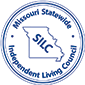 Missouri Statewide Independent Living Council (MOSILC)P.O. Box 104174, Jefferson City MO 65110-4174Office: (573) 415-8775www.mosilc.org		AdonisTBrown@mosilc.org SILC Governing Council Quarterly MeetingFriday, August 14, 202010:00AM - 1:00PM CDTAdonis Brown is inviting you to a scheduled Zoom meeting.Join Zoom Meetinghttps://us02web.zoom.us/j/88281856928?pwd=aXpJRFV5c2ZtbUVCb2pGNElVNTdYZz09 Meeting ID: 882 8185 6928Password: 551576Dial by your location        +1 312 626 6799 US (Chicago)                +1 346 248 7799 US (Houston)        Meeting ID: 882 8185 6928Password: 551576Find your local number: https://us02web.zoom.us/u/kO4tJ0IGy Join by Skype for Businesshttps://us02web.zoom.us/skype/88281856928 MOSILC Quarterly Governing Council MeetingAgendaCall to order and Introductions						Karen GridleyReview of February 2020 Council Minutes				Melinda CardonePresident’s Report								Karen GridleyTreasurer’s Report								Michael GoadExecutive Director’s Report						Adonis BrownPresentation: 								NoneDSE Report									Elizabeth SmithRSB Report									Kathryn CawdronRSB Advisory Council Report						Donna BorgmeyerDHSS Report								Venice WoodDMH/DD (Business Acumen)						Wendy WitcigSRC Report									TBA	GCD Report									Yvonne Wright									Claudia BrownerDD Council									Vicky DavidsonMO APSE1									'Chaz' NickolausMOCIL									Patrick Chambers	MO Housing									E. Wayne CrawfordMoney Follows the Person (MFP)						Shawn Brice	Committee ReportsExecutive 									Karen GridleySystem Advocacy/Legislative						Jennifer GundyHousing									Melinda Cardone /										Travis RashOld Business: New Business   Gary Moll Memorial Scholarship 2020-2021 RecipientsNomination and Vote on Officers for 2021: President, V. President, Treasurer, Secretary, and At-LargeThe upcoming Governing Council Meeting is November 6, 2020 via Zoom.us due to the Coronavirus “COVID-19” Pandemic.Adjournment        